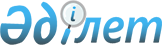 Қ.Б. Әбсаттаров туралыҚазақстан Республикасы Үкіметінің 2013 жылғы 2 қазандағы № 1045 қаулысы

      Қазақстан Республикасының Үкіметі ҚАУЛЫ ЕТЕДI:



      Қайрат Бектайұлы Әбсаттаров Қазақстан Республикасының Еңбек және халықты әлеуметтік қорғау вице-министрі болып, Ерғали Қуандықұлы Егембердінің оқу мерзіміне уақытша тағайындалсын.      Қазақстан Республикасының

      Премьер-Министрі                                     С. Ахметов
					© 2012. Қазақстан Республикасы Әділет министрлігінің «Қазақстан Республикасының Заңнама және құқықтық ақпарат институты» ШЖҚ РМК
				